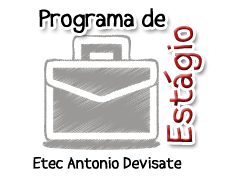 Nossa Missão:"Formar cidadãos inovadores e proativos à sociedade, ao mundo do trabalho e à continuidade da vida acadêmica".COMUNICAÇÃO DE VAGA (S) DE ESTÁGIO/APRENDIZADO/OUTRASBaixar, preencher, salvar e encaminhar por e-mail para: e031.gri@etec.sp.gov.brEmpresa/Entidade concedente:	Endereço: Site:Telefone:E-mail:Contato:Quantidade de vagas:Modalidade de vínculo: (  ) Estágio – (  ) Aprendiz Paulista – (  ) Outra.Obs: Se Aprendiz Paulista, somente para os Cursos Técnicos em Administração; Contabilidade; Informática; Desenvolvimento de Sistemas; Informática para Internet; Logística; Segurança do Trabalho e Serviços Jurídicos.Curso (s) ao (s) qual (is) a (s) vaga (s) se destina (m): (  ) Técnico em Administração. (  ) Técnico em Contabilidade.(  ) Técnico em Enfermagem.(  ) Técnico em Desenvolvimento de Sistemas(DS) / Informática.(  ) Técnico em Informática. (  ) Técnico em Informática para Internet.(  ) Técnico em Logística.(  ) Técnico em Segurança do Trabalho.(  ) Técnico em Serviços Jurídicos.(  ) ETIM ADM – Ensino Técnico em Administração Integrado ao Médio.(  ) ETIM DS – Ensino Técnico em Desenvolvimento de Sistemas Integrado ao Médio.Módulo (s) /Série (s): (  ) Primeiro/a – (  ) Segundo/a – (  ) Terceiro/a – (  ) Quarto (Enfermagem). (  ) Masculino - (  ) Feminino – (  ) Indiferente. Área/Setor/Departamento:Atividades a serem desenvolvidas:Comportamentos e habilidades exigidas:Horário diário no ambiente de trabalho:Carga horária semanal:Remuneração/Bolsa mensal: R$Auxílio-transporte: R$Outros benefícios:Procedimentos: Encaminhar currículo para Prazo final para entrega/envio de currículo: Até      /      /      .Possibilidade de futura efetivação: (  ) Sim – (  ) NãoOutras informações relevantes:Divulgação autorizada: Marília,       /     /        .